            Ҡ А Р А Р                                                                 ПОСТАНОВЛЕНИЕ           10  апрель  2018 й.                  № 15                             10 апрель 2018г       В соответствии с Федеральным законом от 11 декабря 1994 года № 69-ФЗ «О пожарной безопасности», Федеральным законом от 22 июля 2008 года № 123-ФЗ «Технический регламент о требованиях пожарной безопасности», Федеральным законом от 6 октября 2003 года № 131-ФЗ «Об общих принципах организации местного самоуправления в РФ», постановлением Правительства Российской Федерации от 25 апреля 2012 года №	390 «О противопожарном режиме», постановлениемПравительства Республики Башкортостан от 16 апреля 2012 года № 111 «О ежегодном комплексе мероприятий по обеспечению пожарной безопасности в весенне-летний период на территории Республики Башкортостан», постановлением Правительства Республики Башкортостан от 23 мая 2014 года № 229 «О пожароопасном сезоне и перечне населенных пунктов Республики Башкортостан, подверженных угрозе лесных пожаров», Постановления Администрации муниципального района Салаватский район Республики Башкортостан № 316 от 09.04.2018г., в связи с наступлением весенне-летнего пожароопасного периода, Администрация сельского поселения Насибашевский сельсовет муниципального района Салаватский район Республики Башкортостан.ПОСТАНОВЛЯЕТ:Утвердить план мероприятий по укреплению пожарнойбезопасности в сельском поселении Насибашевский сельсовет муниципального района Салаватский район Республики Башкортостан  на весенне-летний пожароопасный период (приложение).Рекомендовать руководителям предприятии, организации и учреждении, независимо от форм собственности,принять меры по обеспечению пожарной безопасности на подведомственных объектах.  О ежегодном комплексе мероприятий по обеспечению пожарной безопасности в весенне-летний период на территории сельского  поселения Насибашевский сельсовет муниципального района  Салаватский район Республики Башкортостан                                                         3.Обязать руководство МОБУ СОШ с.Насибаш провести беседы и классные часы с учащимися по осторожному обращению с огнём в весенне-летний пожароопасный период.4.Опубликовать настоящее постановление на официальном сайте Администрации сельского поселения Насибашевский сельсовет муниципального района Салаватский район Республики Башкортостан.5.Контроль исполнения настоящего постановления оставляю за собойГлава сельского поселения:                         Р.К.Бикмухаметова                                                                                   Приложение
                                                                                   к постановлению                                                                                   №14 от 10.04.2018г                             План мероприятий по укреплению пожарной безопасности на весеннее-                     летний пожароопасный период в сельском поселении Насибашевский сельсоветБашkортостан РеспубликаһыСалауат районымуниципаль   районыныңНəсебаш ауыл советыауыл биләмәһе Хакимиәте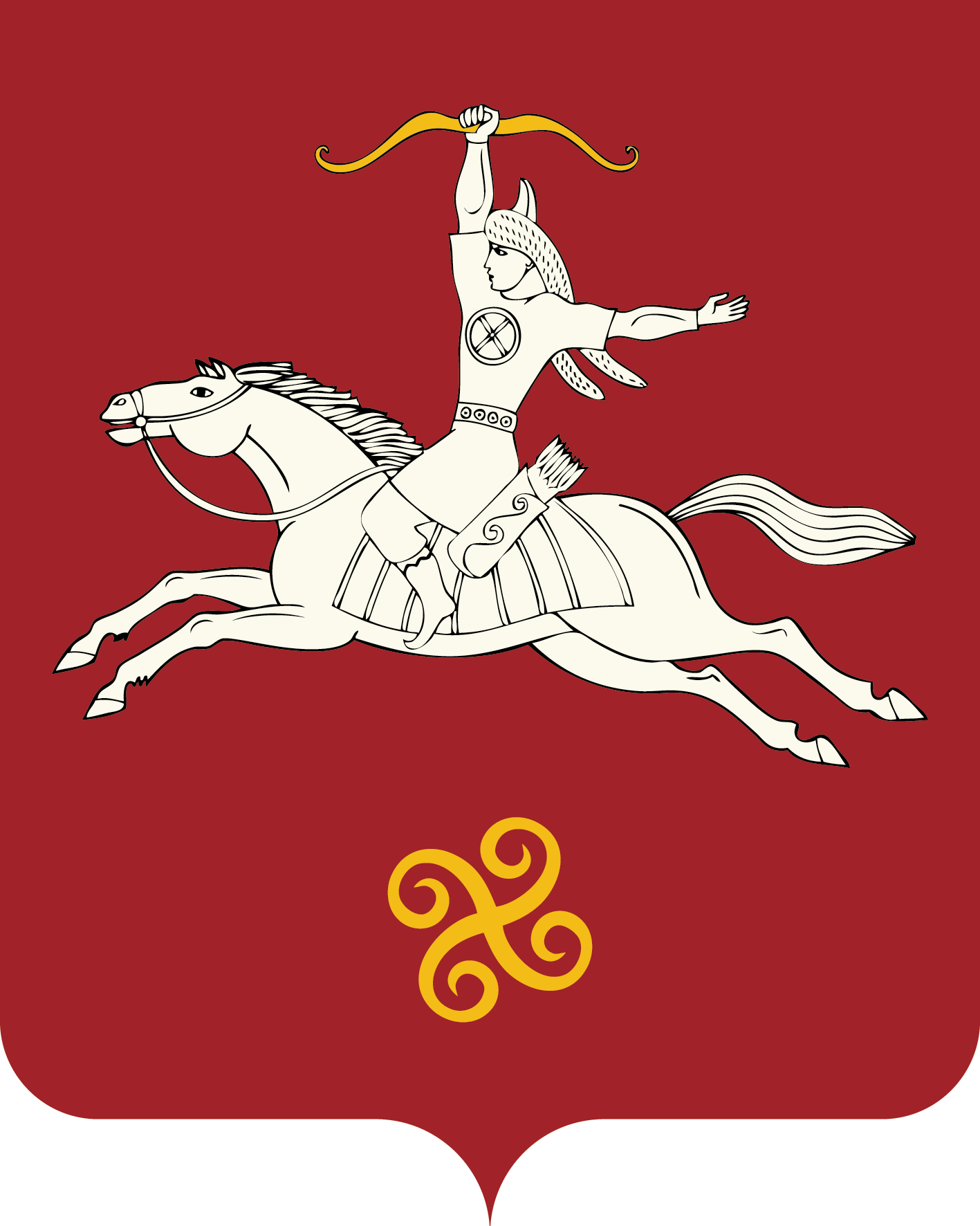 Республика БашкортостанАдминистрация сельского поселенияНасибашевский    сельсоветмуниципального районаСалаватский район452496, Нəсебаш ауылы,  Υзəк урамы, 31тел. (34777) 2-31-01452496, с. Насибаш,  ул.Центральная, 31тел. (34777) 2-31-01№п/пНаименование мероприятийСрокиисполне-нияИсполнители1В соответствии с положениями Конституции Российской Федерации, законов Российской Федерации и Республики Башкортостан о пожарной безопасности, нормативных правовых актов Правительств Российской Федерации и Республики Башкортостан, приказов МЧС России провести обучение населения по месту жительства о мерах пожарной безопасности.втечениесезонаГлава СП 2Организовать проверки противопожарного состояния жилищ граждан по содержанию в надлежащем состоянии отопительных, электрических и газовых сетей квартир, жилых домов и надворных построек. В ходе обследования особое внимание обратить на состояние мест проживания лиц, состоящих на профилактическом учете, в том числе злоупотребляющих спиртными напитками, с которыми проживают дети.Апрель-майГлава СП3Провести дополнительный курс обучения внештатных инспекторов, старост, председателей уличных комитетов, муниципальных, ведомственных, добровольных противопожарных формирований по пожарной безопасности.апрельДуванский межрайонный ОНД и ПР (по -согласованию)4Разработать комплекс мероприятий по обеспечению пожарной безопасности объектов, попадающих в зоны возможного затопления и подтопления.апрельГлава СП 5Провести очистку территории производственных и других объектов, жилых домов от сгораемого мусора, соломы и навоза. Категорически запретить разведение костров, сжигание мусора в черте населенных пунктов,Апрель-майГлава СП, Руководители организаций, учреждений, (поа также топку бань и кухонных очагов на огородах в сухую жаркую и ветреную погоду.согласованию6В школе, в детском саду, провести беседы с детьми по предупреждению пожаров от детской шалости с огнем, до открытия детских оздоровительных учреждений выполнить все пункты предписаний, выданных Дуванским межрайонным ОНДиПРВтечениесезона директор школы, зав. детского сада7 На естественных или искусственных водоисточников (реки, озера и т.п.) выполнить подъезды с площадками (пирсами) размером не менее 12x12м. для установки пожарных автомобилей (приспособленной техники для этой цели) для забора воды в любое время года.ВтечениесезонаГлава СП, Руководители организаций, учреждений, (посогласованию)8Обеспечить беспрепятственный проезд пожарно-спасательной техники к зданиям (сооружениям) и противопожарным водоснабжениям для ликвидации возможных пожаров и проведения аварийно-спасательных работ.втечениесезонаГлава СП, Руководители организаций, учреждений, (посогласованию)9При осложнении обстановки с пожарами, и в целях ее стабилизации, ввести «Особый противопожарный режим» в районе.АдминистрацияМРСалаватскийрайон.ДуванскиймежрайонныйОНДиПР,(посогласованию)10Провести месячник пожарной безопасности, в ходе которого усилить комплекс профилактических мероприятий по недопущению чрезвычайных ситуаций.апрель-майГлава СП, Руководители организаций, учреждений, (посогласованию)11Создать в населененном пункте и на объектах, расположенных в лесных массивах, либо в непосредственной близости от них в том числе, объектах летнего отдыха детей и граждан, в полосах отвода автомобильных дорог, линий электропередач и связи, магистральных газопроводовапрель-майГлава СП, Руководители организаций, учреждений, (посогласованиюминерализованные полосы, обеспечить необходимыми средствами пожаротушения.12Проверить и привести до начала уборочных работ и заготовки кормов в пожаробезопасное состояние места хранения, приемки и переработки зерна, зерноуборочную технику обеспечить первичными средствами пожаротушения.июнь-июльглава СП, СПК, КФХ (по согласованию)13Организовать с выводом общественного скота на летнее пастбище обесточивание электрооборудования, охрану и устранение нарушений требований безопасности на животноводческих фермах.ВтечениесезонаГлава СП, Руководители организаций, учреждений, (посогласованию)14Провести необходимый ремонт зданий и помещений муниципальных и добровольных пожарных команд, комплектацию помещений устойчивой телефонной связью, обеспечить пожарную и приспособленную технику пожарно-техническим вооружением, горючесмазочным материалом, работников боевой одеждой. Организовать круглосуточное дежурство указанных подразделений пожарных охран.ВтечениесезонаГлава СП, СПК, КФХ (по согласованию)15На водонапорных башнях установить пожарные краны диаметром не менее 51 мм. для забора воды пожарными автомобилями, с устройством подъездных путей.ВтечениесезонаГлавы СП, СПК, КФХ (по согласованию)16Организовать проверки подвальных и чердачных помещений, пустующих и подлежащих сносу строений, гаражей, вагончиков и других мест вероятного сбора лиц, склонных к совершению правонарушений, представляющих оперативный интерес, в целях их выявления и задержания, пресечения преступлений и других правонарушений.ВтечениесезонаГлава СП, Руководители организаций, учреждений, 17Провести соответствующую работу по обеспечению пожарной безопасности лечебно-оздоровительных, дошкольных учреждений, мест летнего отдыха детей и подростков. Открытие данной категории объектов на летний период разрешить только после выполнения в полном объеме противопожарных мероприятий.майГБУЗ РБ Малоязовская ЦРБ (по согласованию), МКУ Отдел образования18Активизировать противопожарную пропаганду, обеспечить установку рекламных щитов в местах массового скопления людей по информированию их о происшедших пожарах и мерах по их предупреждениюВтечениесезонаГлава СП, Руководители организаций, учреждений, (посогласованию)19Произвести ремонт неисправных отопительных печей и других нагревательных приборов на общественных объектах и в жилом секторе.августГлава СП, Руководители организаций, учреждений